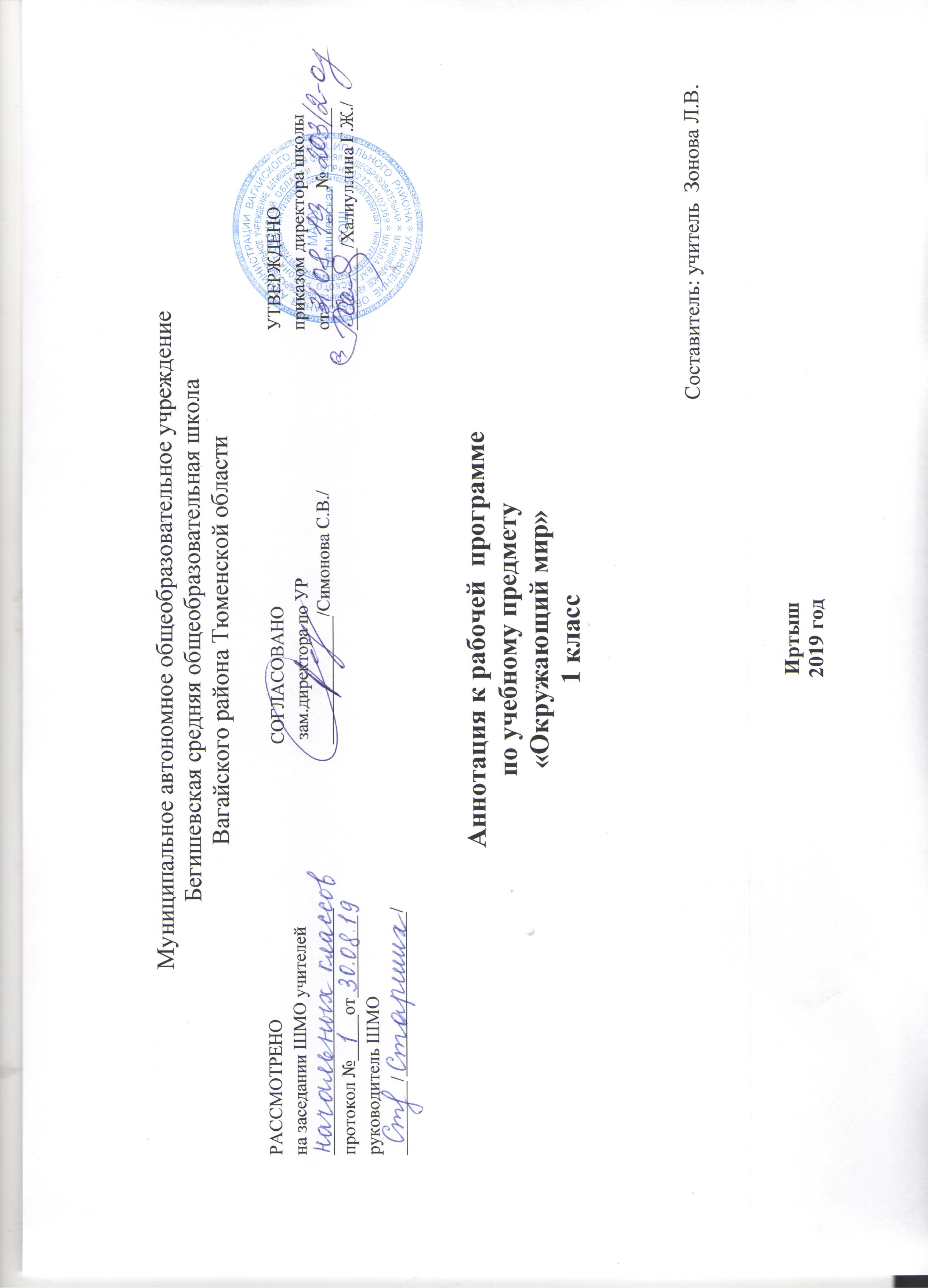 Аннотация к рабочей программе «Окружающий мир»  разработана на основе следующих нормативных документов:Закон РФ «Об образовании в Российской Федерации» от 29 декабря 2012 года № 273- ФЗ;Порядок организации и осуществления образовательной деятельности по основным общеобразовательным программам - образовательным программам начального общего, основного, общего и среднего общего образования (утвержден приказом Минобрнауки России от 30.08.2013 № 1015;Приказ Минобрнауки России от 6 октября 2009 г. № 373 «Об утверждении федерального государственного образовательного стандарта начального общего образования;Приказ Минобразования РФ от 5 марта 2004 г. N 1089 "Об утверждении федерального компонента государственных образовательных стандартов начального общего, основного общего и среднего (полного) общего образования" Приказ Министерства образования и науки Российской Федерации от 31.12.2015г. № 1576 «О внесении изменений в федеральный государственный образовательный стандарт начального общего образования, утвержденный приказом Министерства образования и науки Российской Федерации от 6 октября 2009г. № 373»; Приказ Минобрнауки России от 07.06.2017 N 506 "О внесении изменений в федеральный компонент государственных образовательных стандартов начального общего, основного общего и среднего (полного) общего образования, утвержденный приказом Министерства образования Российской Федерации от 5 марта 2004 г. N 1089" Устав МАОУ Бегишевская СОШ;На основе авторской программы по окружающему миру  курса «Окружающий мир» А.А. Плешакова (УМК «Школа России»), рекомендованной Министерством образования и науки Российской Федерации; Учебный план МАОУ Бегишевской СОШ;УМКШкола РоссииДля реализации программного материала используются учебники:1. Окружающий мир. 1 класс. Учебник в 2-х ч. / Плешаков А.А. – М.: Просвещение, 2019.2. Окружающий мир. 1 класс. Рабочая тетрадь в 2-х ч. / Плеша-ков А.А. – М.: Просвещение, 2019.3. Электронное приложение к учебнику «Окружающий мир», 1 класс (Диск CD-ROM), автор А.А. Плешаков.4. Окружающий мир. Тесты. 1 класс / Плешаков А.А., Гара Н.И., Назарова З.Д. – М.: Просвещение, 2019.5. От земли до неба: Атлас-определитель для начальной школы / Плешаков А.А. – М.: Просвещение, 2019.Место предмета в базисном учебном плане:В соответствии с Образовательной программой школы, рабочая программа рассчитана на 66 уроков в течение учебного года (2часа в неделю, 33 учебные недели).Цель программы:формирование целостной картины мира и осознание места в нём человека на основе единства рационально-научного познания и эмоционально-ценностного осмысления ребёнком личного опыта общения с людьми и природой; духовно-нравственное развитие и воспитание личности гражданина России в условиях культурного и конфессионального многообразия российского общества.Задачи:1) формирование уважительного отношения к семье, населённому пункту, региону, в котором проживают дети, к России, её природе и культуре, истории и современной жизни;2) осознание ребёнком ценности, целостности и многообразия окружающего мира, своего места в нём;3) формирование модели безопасного поведения в условиях повседневной жизни и в различных опасных и чрезвычайных ситуациях;4) формирование психологической культуры и компетенции для обеспечения эффективного и безопасного взаимодействия в социуме.Система оценки достижений планируемых результатов освоения программы.     Система оценки достижения планируемых результатов изучения предмета предполагает комплексный уровневый подход к оценке результатов обучения. Объектом оценки предметных результатов служит способность первоклассников решать учебно-познавательные и учебно-практические задачи. Оценка индивидуальных образовательных достижений ведётся «методом сложения», при котором фиксируется достижение опорного уровня и его превышение.     В соответствии с требованиями стандарта, составляющей комплекса оценки достижений являются материалы стартовой диагностики, промежуточных и итоговых стандартизированных работ по предмету. Остальные работы подобраны так, чтобы их совокупность демонстрировала нарастающие успешность, объём и глубину знаний, достижение более высоких уровней формируемых учебных действий.       Итоговая оценка достижений планируемых результатов складывается на основе результатов итоговых комплексных работ - системы заданий различного уровня   сложности по чтению, русскому языку, математике и окружающему миру.     В учебном процессе оценка предметных результатов проводится с помощью диагностических работ (промежуточных и итоговых), направленных на определение уровня освоения темы учащимися. Проводится мониторинг результатов выполнения итоговой работы по окружающему миру и итоговой комплексной работы на межпредметной основе.   Системная оценка личностных, метапредметных и предметных результатов реализуется в рамках накопительной системы, которая:        •        является современным педагогическим инструментом сопровождения развития и оценки достижений учащихся, ориентированным на обновление и совершенствование качества образования;       •        реализует одно из основных положений стандарта - формирование универсальных учебных действий;       •        позволяет учитывать возрастные особенности развития универсальных учебных действий учащихся младших классов; лучшие достижения Российской школы на этапе на-чального обучения; а также педагогические ресурсы учебных предметов образовательного плана;       •        предполагает активное вовлечение учащихся и их родителей в оценочную деятель-ность на основе проблемного анализа, рефлексии и оптимистического прогнозирования.Критериями оценивания являются:       •        соответствие достигнутых предметных, метапредметных и личностных результатов обучающихся требованиям к результатам освоения образовательной программы начального общего образования ФГОС;      •        динамика результатов предметной обученности, формирования универсальных учебных действий.      Текущий контроль по окружающему миру осуществляется в письменной и устной форме.      Тематический контроль по окружающему миру проводится в устной форме.В 1 классе исключается система балльного (отметочного) оценивания.Контрольно-измерительные материалы.        Проверочные тематические (текущие) работы проводятся после изучения тем программы. Цель работ – выявление картины усвоения каждым учащимся изученного материала и, при необходимости, корректировка процесса обучения. Проверочные работы проводятся в форме тестирования. Текст каждой работы предложен в двух вариантах, каждый из которых содержит основную (базовый уровень сложности) и дополнительную (повышенный уровень сложности) части.        Проверочные контрольные (итоговые) работы в первом полугодии не проводятся.       Проверочные контрольные (итоговые) работы во втором полугодии проводятся в конце каждой учебной четверти.  Цель работ – проверка полученной учащимися подготовки по окружающему миру по за длительный промежуток времени.       Проверочная комплексная (итоговая) работа за год проводится в конце учебного года (конец апреля – начало мая). Цель работы – проверка усвоения учащимися учебного материала по основным разделам программы 1 класса, как учащиеся умеют пользоваться приобретёнными знаниями, умениями и навыками при выполнении проверочной тестовой работы. Текст работы предложен в четырёх вариантах, каждый из которых содержит основную (базовый уровень сложности) и дополнительную (повышенный уровень сложности) части.              Для организации текущей и итоговой проверки используются:     Moи дoстижeния.  Итoгoвые кoмплeксные работы.1 класс / О. Б. Лoгинoвa, C. Г. Якoвлeвa; пoд peд. О. Б. Лoгинoвoй. – 3-e изд. – M.: Пpoсвeщeние, 2011      Оценка достижения планируемых результатов в начальной школе. Система заданий. В 2 ч./ [М. Ю. Демидова, С. В. Иванов, О. А. Карабанова и др.]; под ред. Г. С. Ковалёвой, О. Б. Логиновой. – М.: Просвещение, 2009     Тихомирова Е.М. Тесты по предмету «Окружающий мир»: 1 класс. Ч. 1-2: к учебнику А.А.Плешакова «Окружающий мир. 1класс». – М.: Издательство «Экзамен», 2012                 План проведения проверочных и контрольных работПромежуточная аттестация в 1 классе представляет собой тематический контроль соответствия результатов учебной деятельности обучающихся требованиям образовательных стандартов по основным разделам программы по окружающему миру УМК «Школа России»№ п\пВиды работыВид проверкиПримерные сроки1Контрольная работа за II четверть.ИтоговаяДекабрь2Проверочная работа по теме: «Что и кто?»ТекущаяЯнварь3Проверочная работа по теме: «Где и когда?»ТекущаяМарт4Контрольная работа за III четверть.ИтоговаяМарт5Проверочная работа по теме: «Почему и зачем?»ТекущаяАпрель6Контрольная работа за IV четверть.ИтоговаяМай7Комплексная проверочная работа.ИтоговаяМай